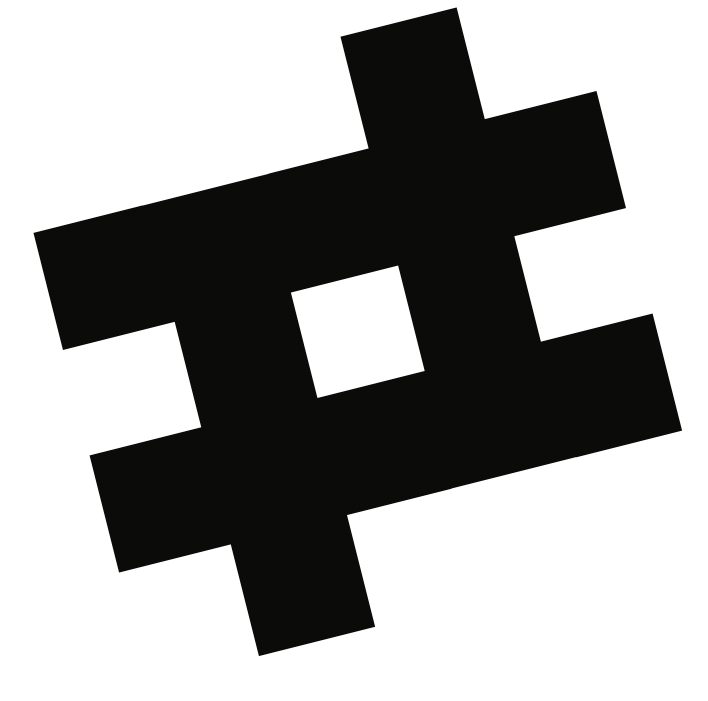 RESIDENCE APPLICATION FORM - WORKSPACE AT LA ESCOCESAIMPORTANT:All fields in this form are required except those indicated with *. The application will be rejected if all mandatory fields have not been completed.PERSONAL INFORMATIONName:Surname/s:Full Address (include city and/or country):Phone:Email:Birthdate:Nationality:Web*:Social networks*:PERIOD OF RESIDENCE - REQUESTED WORKSPACEMark the type of residence you are interested with an X and leave blank the ones that you are not. You can request more than one type of residence on this form.Long term residences (2 years)A - Residence during the period  February 1, 2017 - February 1, 2019B - Residence during the period February 1, 2017 - February 1, 2019C - Residence during the period February 1, 2017 - February 1, 2019D - Residence during the period February 1, 2017 - February 1, 2019Short term residences (6 months)D - Residence during the period 1 February - 30 August  2017E - Residence during the period August 1 to January 31, 2018Short term residences (4 months)G - Residence during the period 1 February - 31 May 2017______ ()H - Residence during the period (dates to be agreed upon) ______ ()DOCUMENTATIONCurriculum Vitae (max 2,500 characters counting spaces)ARTIST'S STATEMENTThe artist's statement is not a biography but a brief description of the artistic identity of the work, its defining features, themes and  theory (maximum of 2,000 characters counting spaces).LINK WITH THE PROJECT - PROPOSALSL'Associació d'Idees EMA considers it important that resident artists be able to generate proposals for training, exhibitions, research or production; or simply activities to generate synergies amongst the residents of the centre.Do you have ideas for possible workshops you could teach during your residency? Would you like to arrange an artistic activity or an exhibition?ADDITIONAL INFORMATIONProjected workspace use We consider important and value positively the continued dedication of the selected artists to their practice in order to make best use of the available resources.Mark your normal working week with an X (without taking into account professional travel or vacations)Less than 2 days per week______ ()Between 2 and 4 days per week______ ()More than 4 days a week______ ()How did you hear about this open call? *A- Through the broadcast channels of La Escocesa:Newsletter______ ()Web______ ( )Social networks______ ( )Printed material ______ ( )B- Through a portal specialized in art______ ()If yes, which?C- Through an artist or acquaintance______ ()D- Through other means______ ()If so, can you tell us which?Thank you for completing the form.Remember! To complete the application you must send this form together with your portfolio as attachments to the following email: convocatorias@laescocesa.orgSend the portfolio with images of your work and corresponding technical files (in pdf format) with a minimum of 5 and a maximum of 10 pieces (attachment file max 3 MB). In case of larger portfolios, send a server download link of max server. 7 MB). Recommended sizes for images are 1024 x 768 pixels at a resolution of 72 ppp.URL (only for videos): Write a single URL that links to a video or online animation with the portfolio.ASSOCIACIÓ D’IDEES EMA // LA ESCOCESA, CENTRE DE CREACIÓ
| C/ Pere IV 345, 08020 Barcelona | convocatorias@laescocesa.orghttp://www.laescocesa.org